МИНИСТЕРСТВО НА ОБРАЗОВАНИЕТО И НАУКАТАДЪРЖАВЕН ЗРЕЛОСТЕН ИЗПИТ ПО ФИЗИКА И АСТРОНОМИЯ - 27 май 2009 г.ВАРИАНТ № 1Ключ с верните отговориВъпроси с изборен отговор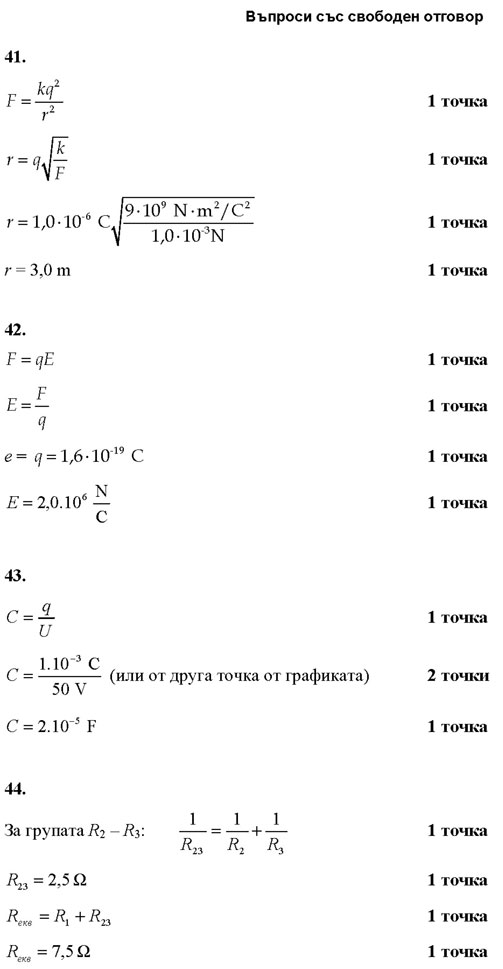 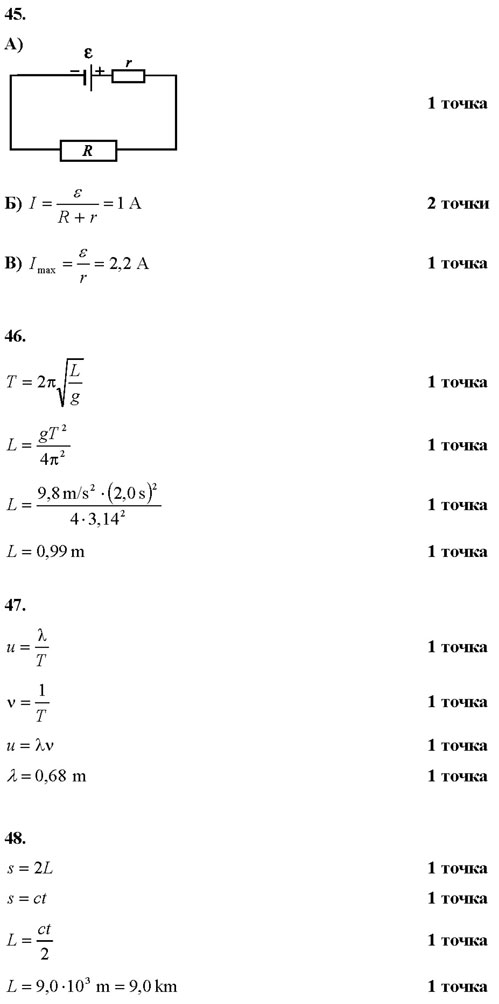 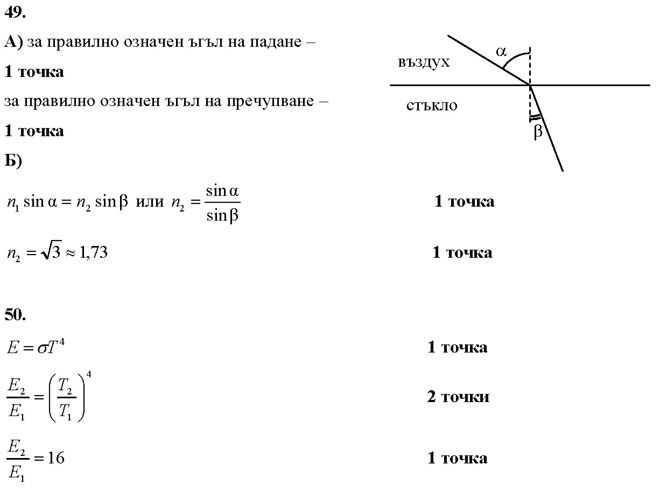 Въпрос №Верен отговор Брой точки 1. Б 1,5 2. Б 1,5 3. Г 1,5 4. А 1,5 5. В 1,5 6. А 1,5 7. Г 1,5 8. В 1,5 9. Б 1,5 10. Г 1,5 11. А 1,5 12. В 1,5 13. Б 1,5 14. А 1,5 15. Г 1,5 16. Б 1,5 17. В 1,5 18. А 1,5 19. Г 1,5 20. Б 1,5 21. Г 1,5 22. В 1,5 23. Г 1,5 24. В 1,5 25. Б 1,5 26. Г 1,5 27. Б 1,5 28. А 1,5 29. В 1,5 30. Г 1,5 31. В 1,5 32. Б 1,5 33. А 1,5 34. Г 1,5 35. Б 1,5 36. Б 1,5 37. Б 1,5 38. Г 1,5 39. А 1,5 40. В 1,5 